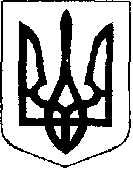 У К Р А Ї Н АЖовківська міська радаЛьвівського району Львівської області20-а сесія VIІІ-го демократичного скликання	         РІШЕННЯвід 13.12.2021 р.    № 68	м. ЖовкваПро надання дозволу Гребенюк Наталії Михайлівні на розроблення проекту землеустрою щодо відведення земельної ділянки для ведення індивідуального садівництва в селі Мокротин Жовківської міської ради Львівського району Львівської області               Розглянувши заяву  гр. Гребенюк Наталії Михайлівни та долучені документи, керуючись ст. 12, 118, 121 Земельного Кодексу України; ст. 26 Закону України “Про місцеве самоврядування в Україні ”, враховуючи  пропозиції та рекомендації комісії з питань земельних відносин, земельного кадастру, планування території, будівництва, архітектури, охорони пам’яток, історичного середовища, природокористування та охорони довкілля, Жовківська міська радаВ И Р І Ш И Л А:1. Надати дозвіл гр. Гребенюк Наталії Михайлівні на розроблення проекту землеустрою щодо відведення земельної ділянки орієнтовною площею 0.0381 га для ведення індивідуального садівництва по вулиці Кут в селі Мокротин Львівського району Львівської області.2.  Контроль за виконанням рішення покласти на комісію з питань земельних відносин, земельного кадастру, планування території, будівництва, архітектури, охорони пам’яток, історичного середовища, природокористування та охорони довкілля (Креховець З.М.).Міський голова                                                                Олег ВОЛЬСЬКИЙРішення не прийнято